INDICAÇÃO Nº 3158/2018Sugere ao Poder Executivo Municipal que proceda a limpeza da viela localizada na Rua Peru entre os nº 268 e 278 no Sartori.Excelentíssimo Senhor Prefeito Municipal, Nos termos do Art. 108 do Regimento Interno desta Casa de Leis, dirijo-me a Vossa Excelência para sugerir ao setor competente que proceda a limpeza da viela localizada na Rua Peru entre os nº 268 e 278 no Sartori.Justificativa:Fomos procurados por moradores das proximidades solicitando essa providencia, pois, segundo eles a referida viela está suja, favorecendo a proliferação de animais peçonhentos, causando transtornos e insegurança. Plenário “Dr. Tancredo Neves”, em 10 de Maio de 2018.José Luís Fornasari                                                  “Joi Fornasari”- Vereador -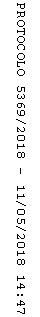 